ՀԱՎԵԼՎԱԾՀաստատված է ՀՀ Արմավիրի մարզի Փարաքար համայնքիավագանու   2023 թվականի հունիսի 6-ի  թիվ 20-Ա որոշմամբԿԱՐԳՓԱՐԱՔԱՐ ՀԱՄԱՅՆՔՈՒՄ ՏԵՂԱԿԱՆ ԻՆՔՆԱԿԱՌԱՎԱՐՄԱՆԸ ԲՆԱԿԻՉՆԵՐԻ ՄԱՍՆԱԿՑՈՒԹՅԱՆԸնդհանուր դրույթներՍույն կարգով կարգավորվում են համայնքում տեղական ինքնակառավարմանը բնակիչների մասնակցության հետ կապված հարաբերությունները:Սույն կարգի նպատակն է` ապահովել համայնքի բնակիչների, քաղաքացիական հասարակության և մասնավոր հատվածի կազմակերպությունների, ոչ ֆորմալ խմբերի լիարժեք և ժամանակին մասնակցությունն ու ներգործությունը համայնքային քաղաքականության մշակման և որոշումների կայացման գործընթացներում` երաշխավորելով հանրային տեղեկատվության լիակատար թափանցիկությունն ու մատչելիությունը:Սույն կարգի խնդիրներն են`հստակեցնել համայնքի մասնակցային կառավարման համակարգում շահագրգիռ բոլոր կողմերի դերերը և պարտականությունները.համայնքում	հիմնել	և	կիրառել	բնակիչների	մասնակցության	գործուն կառուցակարգեր, ընթացակարգեր, գործընթացներ և ձևեր.ձևավորել համայնքի կառավարման նոր, քաղաքացիամետ մոտեցումներ.բնակիչների	համար	ստեղծել	հնարավորություններ՝	ունենալու	ակտիվ	դեր համայնքի կառավարման և զարգացման գործում.պայմաններ ստեղծել համայնքում առկա շահերի հավասարաչափ ներկայացումը և հավասարակշռումը որոշումների կայացման գործընթացում.համայնքում ապահովել փոխվստահության մթնոլորտ:Տեղական ինքնակառավարմանը բնակիչների մասնակցության սկզբունքներն են`մատչելիություն.վստահություն.թափանցիկություն.հրապարակայնություն.ակտիվություն.օպերատիվություն և արագ արձագանքում.արդյունավետություն.պատասխանատվություն և հաշվետվողականություն:Տեղական ինքնակառավարմանը բնակիչների մասնակցության կարգը (այսուհետ՝ Մասնակցության կարգը) տարածվում է համայնքի բոլոր ֆիզիկական և իրավաբանական անձանց և ոչ ֆորմալ խմբերի վրա:Սույն կարգում օգտագործվող հասկացություններն են`Մասնակցային ժողովրդավարություն` համայնքում իրականացվող գործընթաց, որի միջոցով բնակիչները լայն մասնակցություն են ունենում համայնքային քաղաքականության մշակմանը և իրականացմանը, համայնքային խնդիրների բարձրացմանը և լուծմանը.Բնակիչների մասնակցություն` համայնքում իրականացվող գործընթաց, որի միջոցով բնակիչները տեղեկացվում են տեղական ինքնակառավարման մարմնի (ՏԻՄ-ի)գործունեության մասին և ուղղակի կամ անուղղակի ներգործություն են ունենում ՏԻՄ-ի որոշումների վրա.Բնակիչների նախաձեռնություն` համայնքում իրականացվող գործընթաց, որի նպատակն է բնակիչների ձայնը լսելի և խնդիրները տեսանելի դարձնել ՏԻՄ-ին, կամ գրավոր փաստաթուղթ` դիմումի, բողոքի, առաջարկության կամ նախագծի տեսքով, որը ստորագրվում է բնակիչների կամ նրանց խմբի կողմից և հասցեագրվում է ՏԻՄ-ին.Ընդունելություններ և «բաց դռների» ծրագրեր` գործընթացներ, որոնք իրականացվում են համայնքի ղեկավարի և ավագանու անդամների մոտ նախօրոք սահմանված ժամանակացույցերի համաձայն, բնակիչների կամ նրանց պատվիրակությունների ընդունելություններ և այցելություններ կատարելու միջոցով: Այս գործընթացների նպատակն է խթանել և քաջալերել բնակիչներին, որպեսզի նրանք առանց որևէ պատճառի կամ նպատակի այցելեն ՏԻՄ-ի նստավայր կամ համայնքային որևէ կազմակերպություն` նրանց գործունեությանը ծանոթանալու և (կամ) իրենց հուզող խնդիրները բարձրացնելու համար:Տեղական ինքնակառավարմանը բնակիչների մասնակցության գործընթացում մասնակիցների դերերը և փոխհարաբերություններըՀամայնքի ավագանին քննարկում և որոշում է կայացնում Մասնակցության կարգը հաստատելու մասին: Ավագանին օժանդակում և վերահսկում է համայնքում Մասնակցության կարգի ներդրմանը և իրականացմանը:Համայնքի ավագանին, տեղական ինքնակառավարմանը բնակիչների մասնակցությունը խրախուսելու նպատակով, կարող է սահմանել «Համայնքի ակտիվ բնակիչ» խրախուսական մրցանակ: Ավագանին մրցանակը շնորհում է տվյալ տարվա ընթացքում համայնքում տեղական ինքնակառավարմանը ամենաակտիվ մասնակցություն ցուցաբերած բնակչին կամ քաղաքացիական հասարակության կամ մասնավոր հատվածի կազմակերպության կամ ոչ ֆորմալ խմբի ներկայացուցչին:«Համայնքի ակտիվ բնակիչ» խրախուսական մրցանակի շնորհման թեկնածուներ համայնքի ավագանուն կարող են առաջադրել համայնքի ղեկավարը և/կամ համայնքի ղեկավարին կից հասարակական կարգով գործող խորհրդակցական մարմինները:Բնակչության մասնակցության գործընթացներում իր գործառույթներն ունի համայնքի ղեկավարը:Համայնքի ղեկավարը ստեղծում է բավարար պայմաններ և հնարավորություններ բնակիչների, քաղաքացիական հասարակության և մասնավոր հատվածի կազմակերպությունների և ոչ ֆորմալ խմբերի համար՝ լինելու իրազեկ ՏԻՄ-ի գործունեության մասին և մասնակցելու համայնքի կառավարմանն ու զարգացմանը, մասնավորապես, հետևյալ գործընթացներում`տեղական ինքնակառավարմանը բնակիչների մասնակցության` օրենսդրական դրույթների լիարժեք կիրառում և կատարում.իրավական ակտերի նոր նախաձեռնությունների և նախագծերի քննարկումներ.համայնքի զարգացման ռազմավարությունների և ծրագրերի (տարեկան, հնգամյա, երկարաժամկետ և հատուկ) մշակում, քննարկում, իրականացում և վերահսկում.աշխատակազմի և համայնքային կազմակերպությունների գործունեության, ներառյալ` դրանից ստացված արդյունքների և շահառուների վրա ազդեցության մշտադիտարկում (մոնիթորինգ) և գնահատում.համայնքի բյուջեի կազմում, քննարկում, կատարում և վերահսկում.համայնքային ծառայությունների մատուցումը բարելավելու վերաբերյալ քննարկումներ և համայնքի ավագանու որոշումների նախագծերի կազմում և ներկայացում.տեղական հարկերի, տուրքերի, վճարների դրույքաչափերի, համայնքային ծառայությունների մատուցման դիմաց գանձվող վճարների չափերի, դրանց հավաքագրման առկա խնդիրների և քաղաքականության վերաբերյալ քննարկումներ.տեղական ինքնակառավարմանը բնակիչների մասնակցության այլ գործընթացներ: 12.Համայնքի    ղեկավարն         ապահովում    է    տեղական    ինքնակառավարմանըբնակիչների    մասնակցության    միջոցառումների    կազմակերպումը    և    անցկացումըբնակիչներին մատչելի և հարմար վայրերում: Համայնքի ղեկավարը ստեղծում է համապատասխան պայմաններ և միջոցներ՝ ապահովելու հաշմանդամություն ունեցող անձանց, սակավաշարժ խմբերի, կարդալու և լսելու դժվարություններ ունեցող բնակիչների լիարժեք մասնակցությունը տեղական ինքնակառավարմանը:Համայնքի ղեկավարն ապահովում է աշխատակազմի և համայնքային ենթակայության կազմակերպությունների համագործակցությունը համայնքի բնակիչների, քաղաքացիական հասարակության և մասնավոր հատվածի ներկայացուցիչների հետ` նրանց իրազեկելու և կրթելու՝ համայնքում տեղական ինքնակառավարման և ՏԻՄ-ի գործունեության վերաբերյալ:Համայնքի ղեկավարը համայնքի ավագանու անդամներին, քաղաքացիական հասարակության և մասնավոր հատվածի ներկայացուցիչներին, ակտիվ բնակիչներին իրազեկում և (կամ) ներգրավում է համայնքի տարածքում կազմակերպվող ուսուցման և վերապատրաստման ծրագրերում՝ տեղական ինքնակառավարմանը բնակիչների մասնակցության բնագավառում նրանց գիտելիքները հարստացնելու և հմտությունները զարգացնելու նպատակով:Համայնքի ղեկավարն ապահովում է ընդունված Մասնակցության կարգի իրազեկումը համայնքում առկա բոլոր շահագրգիռ կողմերին, այդ թվում այն բնակիչներին, որոնք ունեն կարդալու, գրելու, շարժվելու կամ այլ դժվարություններ, տնային տնտեսուհիներին և սոցիալական այլ խմբերին պատկանող մարդկանց:Բնակիչների մասնակցության բնագավառում կարևորվում է քաղաքացիական հասարակության և մասնավոր հատվածի դերն ու գործունեությունը:Տեղական ինքնակառավարմանը բնակիչների մասնակցության բնագավառում շահագրգիռ քաղաքացիական հասարակության և մասնավոր հատվածի կազմակերպությունների և ոչ ֆորմալ խմբերի դերը կայանում է հետևյալում՝ծանոթանում են սույն կարգի հետ և լայնորեն տարածում այն համայնքի բնակիչների,     քաղաքացիական     հասարակության	և մասնավոր հատվածի կազմակերպությունների և ոչ ֆորմալ խմբերի շրջանում.մասնակցություն ՏԻՄ-ի կողմից կազմակերպվող և անցկացվող հանրային քննարկումներին, հանդիպումներին, ժողովներին, հավաքներին, հարցումներին, հանրային միջոցառումներին և բնակիչների մասնակցության այլ ձևերին.շահագրգռվածություն և ակտիվություն են հանդես բերում համայնքում տեղական ինքնակառավարմանը բնակիչների մասնակցության բնագավառում սույն Մասնակցության կարգի ներդրման և կիրառման գործում.եզրակացություններ և առաջարկություններ են ներկայացնում համայնքի ղեկավարին տեղական ինքնակառավարման բնագավառում նախաձեռնությունների և նախագծերի վերաբերյալ:Համայնքի մասնակցային կառավարման գործընթացի անբաժանելի մաս են կազմում համայնքի բնակիչները:Համայնքի մասնակցային կառավարման գործընթացներում համայնքի բնակիչների կամ նրանց խմբերի մասնակցությունը կարող է լինել հետևյալ ուղղություններով`մասնակցություն ՏԻՄ-ի կողմից կազմակերպվող և անցկացվող հանրային քննարկումներին, հանդիպումներին, ժողովներին, հավաքներին, հարցումներին, հանրային միջոցառումներին և բնակիչների մասնակցության այլ ձևերին.ներգրավվածություն տեղական ինքնակառավարմանը բնակիչների մասնակցության բնագավառում խորհրդակցական (խորհրդատվական) մարմինների, հանձնաժողովների, խորհուրդների, ֆոկուս խմբերի, ֆորմալ և ոչ ֆորմալ խմբերի ձևավորմանը և գործունեությանը.հանրային շահերի պաշտպանություն.համատեղ աշխատանք.փորձագիտական աշխատանք.հետադարձ կապ համայնքային ծառայությունների մատուցման որակի և մատչելիության բարելավման աշխատանքներում:Տեղական ինքնակառավարմանը բնակիչների մասնակցության ձևերը և իրականացման միջոցներըՏեղական ինքնակառավարմանը բնակիչների մասնակցությունը իրականացվում է երկու եղանակով՝ պասիվ և ակտիվ: Տեղական ինքնակառավարմանը բնակիչների մասնակցության պասիվ ձևերից են բնակիչների ծանուցումը, իրազեկումը և (կամ) կրթումը: ՏԻՄ-ի կողմից տեղական ինքնակառավարմանը բնակիչներին ծանուցումը և իրազեկումը կարգավորվում է «Տեղական Ինքնակառավարման մասին» ՀՀ օրենքով, այլ ՀՀ օրենքներով և սույն կարգով: Տեղական ինքնակառավարմանը բնակիչների մասնակցության ակտիվ ձևերից են բնակիչների ներգրավումը   համայնքի կառավարման և զարգացման, ՏԻՄ-ի որոշումների կայացման գործընթացներում՝ հնարավորություն տալով բնակիչներին ներազդելու դրանց վրա, բնակիչների կարծիքի հարցումը և բնակիչներից տեղեկատվության հավաքագրումը:Մասնակցության առաջին ձևերն են՝ տեղեկացման (իրազեկման) և կրթության ձևերը:Բնակիչների տեղեկացման և կրթության ձևերի թվին են դասվում.հանրային տեղեկատվությունը, այդ թվում՝ա.	հայտարարությունները	տեղական	զանգվածային	լրատվության	միջոցներով (այսուհետ՝ ԶԼՄ-ներ),բ. տեղեկատվություն ՏԻՄ-ի կողմից համայնքի տարածքում ծրագրվող տարբեր միջոցառումների մասին,գ. համայնքի ավագանու նիստերի ուղիղ հեռարձակումը, ինչպես նաև դրանց տեսագրության ցուցադրումը բնակիչներին ավելի հարմար ժամերի,դ. ռադիոհեռուստատեսային ծրագրերի հեռարձակումը, որոնք ներկայացնում են  ՏԻՄ-ի գործունեության վերաբերյալ մեկնաբանություններ և վերլուծություններ,ե. տեղական տպագիր և էլեկտրոնային մամուլը.հանրային զեկույցները և հաշվետվությունները.տեղեկատվական	կենտրոնները,	«մեկ	պատուհանի»	սկզբունքով ընդունարանները.կրթական (ուսուցման, վերապատրաստման և այլ) ծրագրերը.ընդունելությունները և «բաց դռների» ծրագրերը.և այլն:Տեղական ԶԼՄ-ների առկայության դեպքում, ԶԼՄ-ները կարող են հրավիրվել ավագանու նիստերը լուսաբանելու համար:Մասնակցության հաջորդ ձևերն են՝ ներգրավման և ներգործության ձևերը: Դրանք իրականացվում են հետևյալ միջոցառումների անցկացման միջոցով.հանրային բաց լսումեր և (կամ) քննարկումների կազմակերպում և անցկացում.հանրային ժողովներ և շահագրգիռ անձանց հետ հանդիպումներ կազմակերպում.հարցումների կազմակերպում և անցկացում.ֆոկուս խմբերի ձևավորմամբ.խորհրդակցական մարմինների աշխատանքներում ներգրավմամբ.համայնքային ֆորմալ և ոչ ֆորմալ խմբերի ձևավորմամբ.համայնքի	ավագանու	նիստի	օրակարգում	հարց	ընդգրկելու	բնակիչների նախաձեռնության իրավունքի իրագործմամբ.տեղական զանգվածային լրատվության միջոցների կիրառմամբ.էլեկտրոնային և համացանցային միջոցների կիրառմամբ:Հանրային բաց լսումները և (կամ) քննարկումները կազմակերպվում են համայնքի համար առավել կարևորություն ունեցող հարցերի և իրավական ակտերի նախագծերի (գլխավոր հատակագիծ, գոտիավորման և հողօգտագործման սխեմաներ, զարգացման ռազմավարություններ, ծրագրեր, բյուջեներ և այլն) պաշտոնական մթնոլորտում (ֆորմալ եղանակով) քննարկման նպատակով։Հանրային ժողովները և շահագրգիռ անձանց հետ հանդիպումները կազմակերպվում են համայնքային որևէ հարցի կամ իրավական ակտի նախագծի վերաբերյալ հանրային կամ մասնակիցների կանխորոշված շրջանակի տեսակետների և կարծիքների արտահայտման համար հնարավորություն ստեղծելու նպատակով: Դրանք կազմակերպվում և անց են կացվում ոչ պաշտոնական մթնոլորտում (ոչ ֆորմալ եղանակով):Հանրային բաց լսումների և (կամ) քննարկումների, ժողովների և շահագրգիռ անձանց հետ հանդիպումների իրականացման ընթացակարգերը և ժամկետները սահմանվում են համայնքի ավագանու որոշմամբ հաստատված «Համայնքում հանրային բաց լսումների և (կամ) քննարկումների կազմակերպման և անցկացման կարգով»:Հարցումներն անց են կացվում համայնքային որևէ հարցի կամ իրավական ակտի նախագծի վերաբերյալ բնակիչների կարծիքները և տեսակետները պարզելու նպատակով։ Հարցումներին կարող են ներգրավվել համայնքի բոլոր բնակիչները կամ նրանց որոշակի խմբերը:Հարցումներ կարող են նախաձեռնել համայնքի ՏԻՄ-ը, քաղաքացիական հասարակության կամ մասնավոր հատվածի կազմակերպությունները:ՏԻՄ-ի կողմից նախաձեռնվող հարցումները կազմակերպվում և անցկացվում են հետևյալ ընթացակարգով`նախապես մշակվում է հարցման ենթակա հարցի կամ նախագծի վերաբերյալ հարցաշար` կազմված պարզ և հստակ ձևակերպված հարցերից.հարցումները կարող են անցկացվել կամ հեռախոսազանգերով, կամ բնակիչների բնակարաններ այցելություններով, կամ փոստով (ներառյալ` էլեկտրոնային), կամ բջջային հեռախոսների կարճ հաղորդագրություններով, կամ այլ միջոցներով.համայնքի պաշտոնական համացանցային կայքի առկայության դեպքում, հարցումները կարող են անցկացվել առցանց /online/ ռեժիմով՝ կայքում տեղադրելով նախօրոք պատրաստված հարցաշարը: Հարցումները կարող են անցկացվել նաև համացանցային սոցիալական հարթակներում ՏԻՄ-ի կողմից ստեղծված խմբերում և էջերում կամ համացանցային և ծրագրային այլ միջոցներով, եթե այդպիսիք առկա են.հարցումներն անցկացնող խումբը վերլուծում և ամփոփում է հարցումների արդյունքները, դրանց վերաբերյալ պատրաստում է զեկույց և ներկայացնում համայնքի ղեկավարին.համայնքի ղեկավարը՝ ծանոթանալով հարցումների վերաբերյալ զեկույցին, հրապարակում է այն, ներկայացնում է համայնքի ավագանու քննարկմանը և, անհրաժեշտության դեպքում, որոշման կայացմանը:Համայնքի ղեկավարը հարցումների կազմակերպումը և անցկացումը կարող է պատվիրակել նման գործունեության փորձ ունեցող` քաղաքացիական հասարակությանկամ մասնավոր հատվածի որևէ կազմակերպությանը կամ խմբին: Այդ դեպքում հարցում անցկացնող կազմակերպությունը կամ խումբը ինքն է պատրաստում հարցաշարը՝ համաձայնեցնելով համայնքի ղեկավարի հետ, անցկացնում է հարցումները, վերլուծում և ամփոփում է դրանց արդյունքները, դրանց վերաբերյալ պատրաստում է զեկույց և ներկայացնում համայնքի ղեկավարին:Նույն հարցի վերաբերյալ պարբերաբար (յուրաքանչյուր երկու կամ երեք տարին մեկ անգամ) կարող են անցկացվել հարցումներ, որոնց նպատակն է գնահատել բնակիչների կարծիքների և վերաբերմունքի փոփոխությունները, ինչպես նաև՝ պարզել, թե նմանատիպ հարցումների անցկացման միջանկյալ ժամանակահատվածում ՏԻՄ-ի կողմից ձեռնարկված միջոցառումներն ինչպես են ներազդել բնակիչների վրա:Ֆոկուս խումբը կարող է ձևավորվել ՏԻՄ-ի որևէ նախագծի կամ նախաձեռնության նկատմամբ համայնքի բնակիչների «լուռ մեծամասնության» վերաբերմունքը պարզելու և մոտավոր գնահատելու նպատակով։ Ֆոկուս խմբի անդամները կարող են ներկայացնել համայնքը կամ համայնքի կազմում ընդգրկված բնակավայրը կամ թաղամասը՝ որպես տարբեր տեսակետների կրողներ։ Յուրաքանչյուր ֆոկուս խմբում կարող են ընդգրկվել 5- 12 մարդ: Ֆոկուս խմբերի աշխատանքներին աջակցում է համայնքի ղեկավարի կողմից նշանակված ներկայացուցիչը կամ հրավիրված խորհրդատուն (փորձագետը):Հանդիպումներ կարող են անցկացվել տարբեր ֆոկուս խմբերի հետ` համեմատական կարծիքներ ստանալու նպատակով,Ֆոկուս խմբերի հանդիպումներն անցկացվում են հետևյալ ընթացակարգով`հանդիպումները կազմակերպվում և անցկացվում են ՏԻՄ-ի նստավայրում կամ համայնքի ցանկացած այլ վայրում.յուրաքանչյուր ֆոկուս խմբի հանդիպման ժամանակ ներկայացուցիչը կամ խորհրդատուն հարցեր է տալիս խմբի անդամներին ՏԻՄ-ի նախագծի կամ նախաձեռնության վերաբերյալ.ներկայացուցչի կամ խորհրդատուի կամ նրա օգնականի կողմից խմբի անդամների կարծիքները և պատասխանները մանրամասն գրի են առնվում կամ ձայնագրվում են աուդիո կրիչների վրա.ներկայացուցիչը կամ խորհրդատուն հետագայում վերլուծում և ամփոփում է ֆոկուս խմբերի անդամների պատասխանները, պատրաստում է զեկույց դրանցից ստացված արդյունքների և իր եզրակացությունների ու առաջարկությունների վերաբերյալ և ներկայացնում համայնքի ղեկավարին:Ֆոկուս խմբի ներկայացուցչի կամ խորհրդատուի զեկույցը ՏԻՄ-ի համար կարող է հիմք հանդիսանալ համայնքային որոշակի քաղաքականության մշակման, ընդունման և իրագործման համար:Խորհրդակցական մարմինները համայնքի ղեկավարին կից հասարակական կարգով գործող մարմիններ են, որոնց միջոցով ապահովվում է համայնքի բնակիչների, քաղաքացիական հասարակության և մասնավոր հատվածի ներկայացուցիչների մասնակցությունը համայնքի կառավարմանն ու զարգացմանը: Խորհրդակցական մարմինները իրականացնում են խորհրդատվություններ, ներկայացնում են եզրակացություններ և առաջարկություններ համայնքի ղեկավարին՝ այդպիսով ակտիվ մասնակցություն ունենալով համայնքային քաղաքականությունների մշակման, որոշումների ընդունման և դրանց իրականացման արդյունքների մոնիթորինգի և գնահատման գործընթացներում:Համայնքի ղեկավարին կից խորհրդակցական մարմինների ձևավորման և գործունեության ընթացակարգերը և ժամկետները սահմանվում են համայնքի ավագանու որոշմամբ հաստատված «Համայնքի ղեկավարին կից խորհրդակցական մարմինների ձևավորման և գործունեության կարգով»:Համայնքային ֆորմալ (իրավաբանական անձի կարգավիճակ ունեցող հասարակական կազմակերպություններ, միություններ, միավորումներ, հիմնադրամներ և այլն) և ոչ ֆորմալ խմբերը (իրավաբանական անձի կարգավիճակ չունեցող քաղաքացիական, նախաձեռնող, ակտիվ խմբեր և այլն) կարող են ստեղծվել համայնքում առկա խնդիրների լուծման ուղիների որոնման, քննարկման և գաղափարների փոխանակման, բնակիչների իրավունքների և շահերի պաշտպանության և այլ նպատակներով: Համայնքային ֆորմալ և ոչ ֆորմալ խմբերը ստեղծվում և հանդես են գալիս հատկապես համայնքային ծրագրերի մշակման ու կառավարման, համայնքային ծառայությունների մատուցման գործընթացներում բնակչության մասնակցությունն ապահովելու և բնակիչների խնդիրները ՏԻՄ-ին հասանելի դարձնելու նպատակով:Համայնքային ոչ ֆորմալ խմբերը ստեղծվում և գործում են հետևյալ ընթացակարգով`համայնքային ոչ ֆորմալ խմբերին կարող են անդամակցել համայնքի շահագրգիռ բոլոր բնակիչները, քաղաքացիական հասարակության և մասնավոր հատվածի ներկայացուցիչները.համայնքային յուրաքանչյուր ոչ ֆորմալ խումբ իր կազմից որոշակի ժամկետով կարող է ընտրել ղեկավար և (կամ) ներակայացուցչական մարմին, որոնք իրավասու են ներկայացնել խումբը ինչպես ՏԻՄ-ի, այնպես էլ այլ մարմինների հետ հարաբերություններում.ՏԻՄ-ը օժանդակություն է ցուցաբերում համայնքային ոչ ֆորմալ խմբերին՝ մարդկային, տեխնիկական, տեղեկատվական և այլ ռեսուրսների տեսքով.համայնքային ոչ ֆորմալ խմբերը կարող են լուծարվել, երբ համայնքային տվյալ խնդիրը լուծվում է կամ կորցնում իր արդիականությունն ու հետաքրքրությունը:Համայնքի ավագանու նիստի օրակարգում հարց ընդգրկելու նախաձեռնությամբ կարող է հանդես համայնքում հաշվառված, տասնվեց տարին լրացած անձանց ոչ պակաս, քան 1 տոկոսը:Համայնքի ավագանու նիստի օրակարգում հարց ընդգրկելու նախաձեռնության համար անհրաժեշտ է ձևավորել համայնքի առնվազն 5 բնակիչներից կազմված նախաձեռնող խումբ (այսուհետ՝ նախաձեռնող խումբ):Նախաձեռնող խումբը կազմակերպում և իրականացնում է համայնքի՝ նախաձեռնությանը կողմ բնակիչներից ստորագրահավաք՝ առնվազն սույն կարգի 41-րդ կետով սահմանված քանակով, հավաքելով յուրաքանչյուր ստորագրողի անունը, ազգանունը, ծննդյան ամսաթիվը, հաշվառման հասցեն, անձնագրի համարը և ստորագրությունը: Ստորագրահավաքի պաշտոնաթերթիկի ձևաչափային նմուշը սահմանված է հավելված 1-ում:Նախաձեռնող խումբը կազմում և համայնքի ղեկավարին ներկայացնում է ավագանու նիստի օրակարգում հարց ընդգրկելու նախաձեռնության դիմում (հանրագիր, խնդրագիր, միջնորդագիր)՝ ստորագրված իր բոլոր անդամների կողմից, որին կից ներկայացնում է նաև՝համայնքի ավագանու նիստի օրակարգում ընդգրկվելիք հարցի բովանդակությունը.նախաձեռնությանը կողմ բնակիչներից ստորագրահավաքի լրացված պաշտոնաթերթիկը.համայնքի ավագանու որոշման նախագիծը, դրա ընդունման անհրաժեշտության հիմնավորումները և իրականացման ֆինանսական ծախսերի նախահաշիվը (այս փաստաթղթերը կազմելու համար նախաձեռնող խումբը կարող է դիմել և ստանալ աշխատակազմի քարտուղարի և ֆինանսական պաշտոնատար անձի մասնագիտական խորհրդատվությունները).իր անդամների անունը, ազգանունը, ծննդյան ամսաթիվը, հաշվառման հասցեն, աշխատանքի վայրը, զբաղեցրած պաշտոնը, անձնագրային տվյալները,հեռախոսահամարը և էլեկտրոնային փոստի հասցեն (նախաձեռնող խմբի անդամների անձնական տվյալների ձևաչափային նմուշը ևս սահմանված է հավելված 1-ում):Նախաձեռնող խմբի դիմումն ստանալու օրվանից 3 աշխատանքային օրվա ընթացքում համայնքի ղեկավարը ստուգում է այդ դիմումի և դրան կից ներկայացված փաստաթղթերի համապատասխանությունը սույն կարգի դրույթներին, ստորագրահավաքի օրինականությունն ու արժանահավատությունը և դրանց կցում է իր գրավոր եզրակացությունը ներկայացված նախաձեռնության վերաբերյալ:Համայնքի բնակիչների (ի դեմս նախաձեռնող խմբի) նախաձեռնությունը համայնքի ղեկավարի կողմից պարտադիր կարգով ներկայացվում և քննարկվում է ավագանու նիստում ոչ ուշ, քան համայնքի ղեկավարի կողմից դրա ստանալուց հետո` մեկ ամսվա ընթացքում։Բնակիչների նախաձեռնությունը ավագանու նիստում ներկայացնում է նախաձեռնող խմբի կողմից ընտրված ներկայացուցիչը` որպես հեղինակ, իսկ դրա քննարկման կարգը սահմանվում է ավագանու կանոնակարգով:Նույն նախաձեռնությունը ավագանու քննարկմանը կարող է կրկին ներկայացվել և օրենքով սահմանված կարգով ընդգրկվել ավագանու նիստի օրակարգում` դրա հերթական (նաև առաջին) քննարկումից առնվազն վեց ամիս հետո:ՏԻՄ-ը համայնքում առկա տեղական ԶԼՄ-ները (տպագիր մամուլ, մալուխային, թվային և (կամ) անալոգային հեռուստատեսություն, ռադիո և այլն) կարող է օգտագործել ինչպես հանրային տեղեկատվություն տարածելու, այնպես էլ տեղական ինքնակառավարմանը բնակիչներին ներգրավելու նպատակով:Բնակիչները կարող են տեղական ԶԼՄ-ներում ահազանգերի, հաղորդագրությունների, հայտարարությունների, հոդվածների, ելույթների և այլ ձևերով ներկայացնել համայնքի այս կամ այն խնդրի վերաբերյալ իրենց դիրքորոշումը, մտագոհությունները, տեսակետները և առաջարկությունները, որոնք ուղղված են ամբողջ համայնքին, այդ թվում՝ տեղական իշխանություններին:Համայնքը իր պաշտոնական էլեկտրոնային փոստով մշտական էլեկտրոնային հաղորդակցություն է ապահովոմ իր բնակիչների հետ:ՏԻՄ-ի կողմից իրականացվող տարբեր ծրագրերի, նախագծերի,   միջոցառումների և նմանատիպ այլ գործունեության վերաբերյալ տեղեկատվության տարածումը իրականացվում է ՏԻՄ-ի պաշտոնական համացանցային կայքի, տարբեր համացանցային սոցիալական հարթակներում ՏԻՄ-ի կողմից ստեղծված խմբերի և էջերի, ինչպես նաև համացանցային և էլեկտրոնային այլ  միջոցներով:Համակարգչային և համացանցային տեխնոլոգիաների կիրառումը կատարվում է հետևյալ ընթացակարգով.համայնքի ղեկավարը նախաձեռնում է համայնքի պաշտոնական համացանցային կայքի, համացանցային որևէ սոցիալական կայքում խմբի կամ էջի կամ համացանցային և էլեկտրոնային որևէ միջոցի պատրաստման աշխատանքները.համայնքի պաշտոնական համացանցային կայքը և համացանցային այլ միջոցները սպասարկող աշխատակազմի համապատասխան մասնագետը՝ համաձայնեցնելով համայնքի ղեկավարի հետ, տեղադրում է ՏԻՄ-ի գործունեության վերաբերյալ համապատասխան տեղեկատվությունը.Համայնքի պաշտոնական կայքում տեղադրվում է՝տեղական	ինքնակառավարմանն	առնչվող	հիմնական	օրենքները	և կառավարության որոշումները կամ դրանց հղումները.համայնքի ավագանու և ղեկավարի բոլոր որոշումները կամ դրանց հղումները.ավագանու նիստերի քննարկմանը ներկայացվող բոլոր նախագծերը.համայնքի        վերաբերյալ        կատարված	ուսումնասիրուրությունների, վերլուծությունների և փորձագիտական աշխատանքների արդյունքների վերաբերյալ զեկույցները.թարմացվող օրացույց, որտեղ ներկայացվում են օրենսդրության հետ կապված վերջնաժամկետները (օրինակ, տեղական հարկերի, տուրքերի և վճարների վճարման) և համայնքային կարևոր միջոցառումների ժամանակացույցը.այլ տեղեկատվություն՝ ըստ հայեցողության և նպատակահարմարության:Տեղական ինքնակառավարմանը բնակիչների մասնակցության ձևի ընտրությունը ևժամկետներըՏեղական ինքնակառավարմանը բնակիչների մասնակցության ձևերի կիրառման նպատակներից են`տեղեկացնել բնակիչներին ՏԻՄ-ի գործունեության մասին, որպեսզի նրանք մասնակցեն ՏԻՄ-ի որոշումների կայացման գործընթացներին և/կամ իրազեկ լինեն համայնքի կառավարման և զարգացման գործընթացներին.կրթել բնակիչներին, որպեսզի նրանք ավելի խելամտորեն վերաբերվեն ՏԻՄ-ի նախաձեռնություններին և կարողանան գնահատել համայնքային խնդիրների լուծման այլընտրանքների առավելություններն ու թերությունները.հայցել տեղեկատվություն բնակիչներից, որպեսզի ընդլայնվի ՏԻՄ-ի տեղեկատվության աղբյուրների շրջանակը.խորհրդակցել բնակիչների հետ, որպեսզի պարզվի նրանց կարծիքը ՏԻՄ-ի նոր նախաձեռնությունների վերաբերյալ.ներգրավել բնակիչներին համայնքի պլանավորման և բյուջետավարման գործընթացներում՝ նրանց մասնակցությունը համայնքի ապագա տեսլականների, ռազմավարությունների, ծրագրերի և բյուջեների մշակմանը ապահովելու նպատակով.ապահովել հետադարձ կապ բնակիչների հետ, որպեսզի պարզվի ՏԻՄ-ի նախաձեռնությունների սոցիալական ազդեցությունը բնակիչների վրա և ճշտվեն ՏԻՄ-ի հետագա գործողությունները.ներգրավել բնակիչներին ՏԻՄ-ի որոշումների կայացման գործընթացում՝ ապահովելով նրանց ուղղակի մասնակցությունը տարբեր խորհրդակցական մարմիններում, հանձնաժողովներում, աշխատանքային խմբերում և այլն։Տեղական ինքնակառավարմանը բնակիչների մասնակցության ձևի ընտրությունը սահմանում է համայնքի ղեկավարը:Համայնքի բնակիչները, համայնքում գործող քաղաքացիական հասարակության և մասնավոր հատվածի կազմակերպությունների, ոչ ֆորմալ խմբերի ներկայացուցիչները կարող են առարկություններ և առաջարկություններ ներկայացնել համայնքի ղեկավարին տեղական նշանակության որևէ հարցի կամ իրավական ակտի նախագծի, բնակիչների մասնակցության ձևի ընտրության վերաբերյալ:Համայնքի ղեկավարը, ծանոթանալով տեղական ինքնակառավարմանը բնակիչների մասնակցության ձևի ընտրության վերաբերյալ ստացված գրավոր առարկությանը կամ առաջարկությանը, 3 աշխատանքային օրվա ընթացքում պատասխանում է առարկություն կամ առաջարկություն ներկայացնողին՝ իր կողմից դրա ընդունվելու կամ չընդունվելու մասին:Առարկությունը կամ առաջարկությունը չընդունվելու դեպքում համայնքի ղեկավարը առարկություն կամ առաջարկություն ներկայացնողին ներկայացնում է նաև չընդունման հիմնավորումը:Մասնակցության կարգում փոփոխությունների և (կամ) լրացումների կատարումը, դրա գործողության դադարումըՍույն կարգը վերանայվում է տեղական ինքնակառավարմանը բնակիչների մասնակցության բնագավառում ՀՀ օրենսդրությունում կատարված էական փոփոխությունների և (կամ) լրացումների, մասնակցության նոր ձևեր կիրառելու անհրաժեշտության դեպքերում: Մասնակցության կարգի մեջ փոփոխությունների և (կամ) լրացումների կատարումը, դրա գործողության դադարեցումը իրավասու է կատարել միայն համայնքի ավագանին` իր համապատասխան որոշմամբ, համայնքի ղեկավարի ներկայացմամբ:Եզրափակիչ դրույթներՍույն կարգը սահմանում է համայնքում տեղական ինքնակառավարմանը բնակիչների մասնակցության ընդհանուր կանոններն ու դրույթները: Համայնքում բնակիչների մասնակցության կոնկրետ գործընթացները հիմնվում են սույն կարգի վրա, ինչպես նաև կարող են մշակվել և ընդունվել բնակիչների մասնակցության կոնկրետ ձևերը կանոնակարգող հատուկ կարգեր, որտեղ մանրամասն կնկարագրվեն բնակիչների մասնակցության որոշակի գործընթացների  կառուցակարգերը և ընթացակարգերը:Տեղական ինքնակառավարմանը բնակիչների մասնակցության կոնկրետ ձևերը կանոնակարգող հատուկ կարգերի նախագծեր, բացի ՏԻՄ-ից, կարող են մշակել և ՏԻՄ-ի քննարկմանը և հաստատմանը ներկայացնել նաև համայնքի բնակիչները, քաղաքացիական հասարակության և մասնավոր հատվածի կազմակերպությունները և ոչ ֆորմալ խմբերը: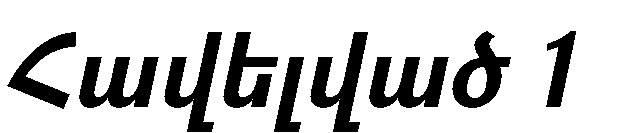 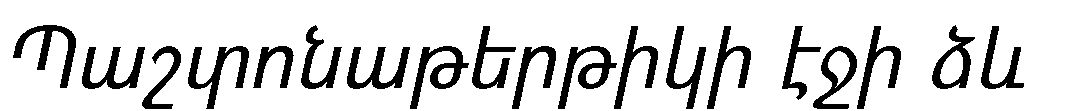 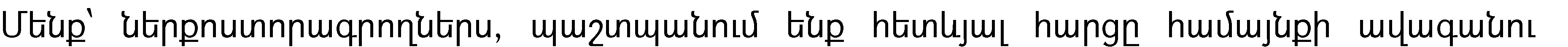 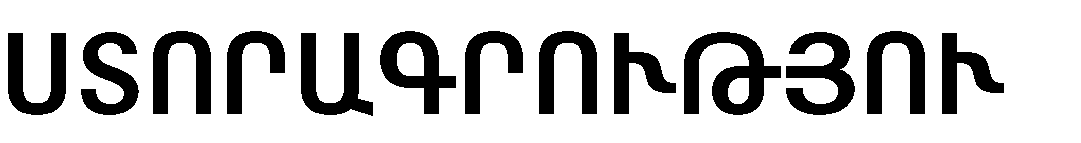 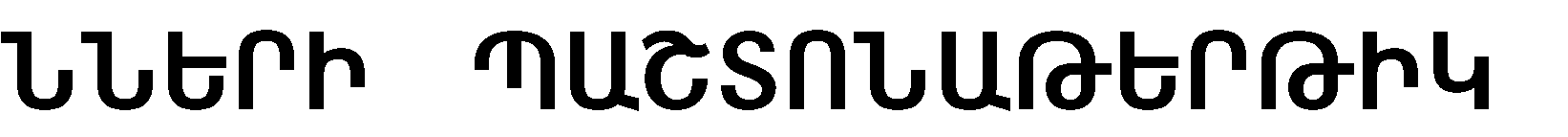 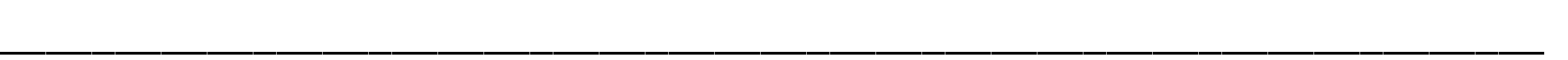 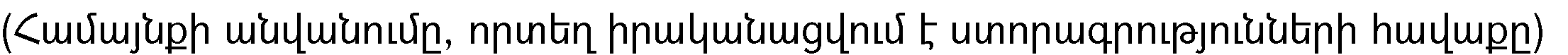 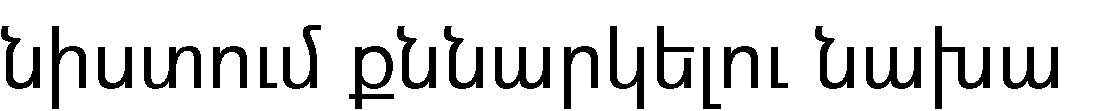 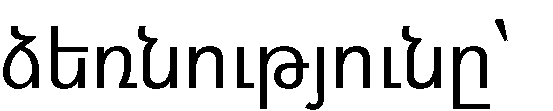 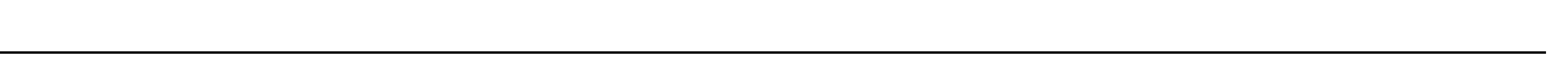 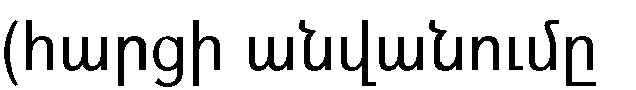 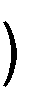 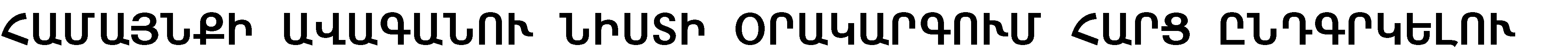 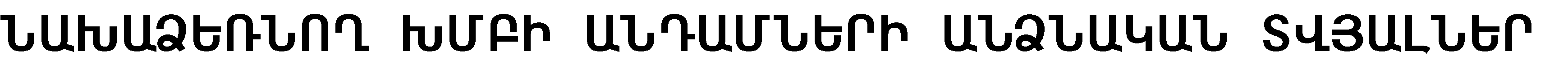 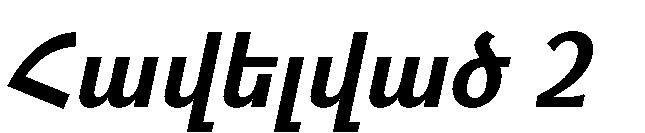 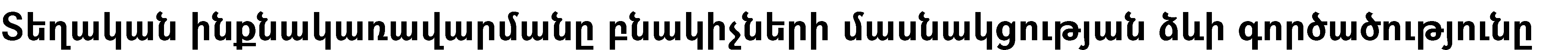 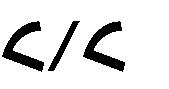 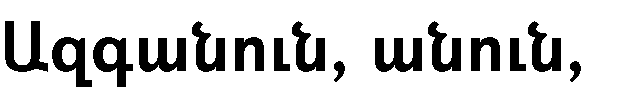 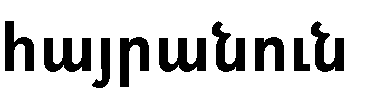 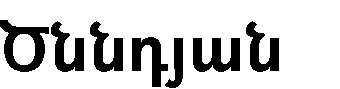 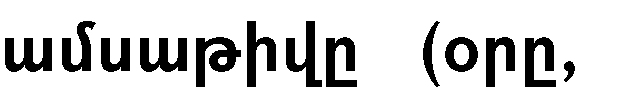 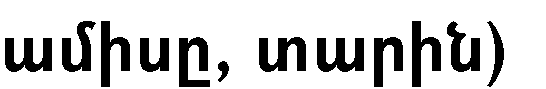 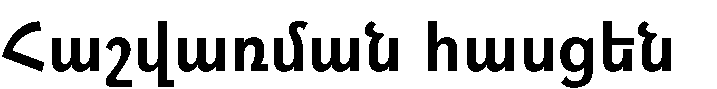 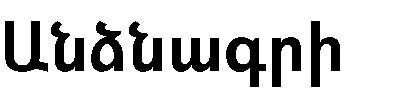 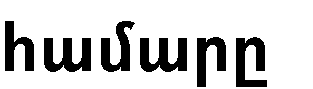 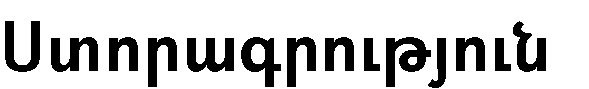 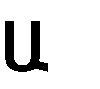 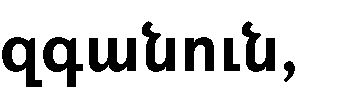 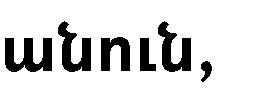 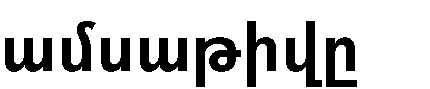 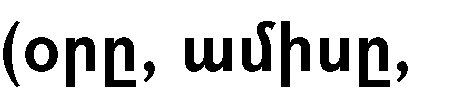 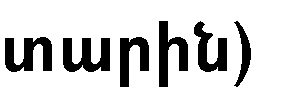 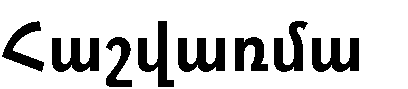 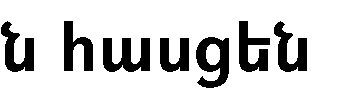 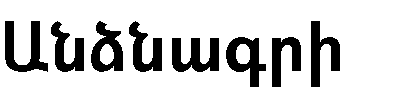 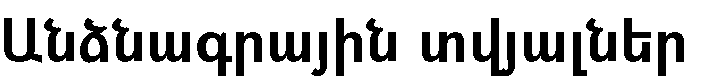 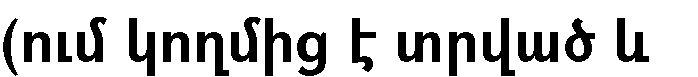 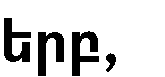 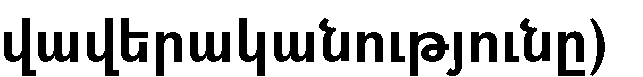 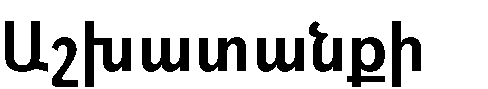 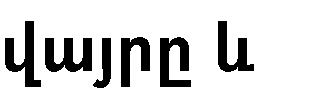 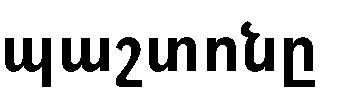 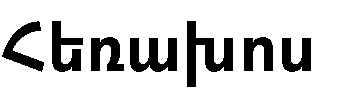 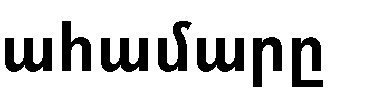 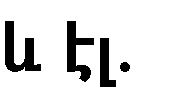 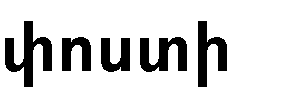 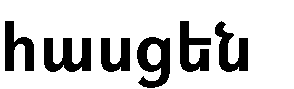 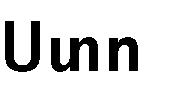 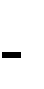 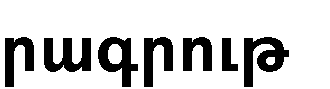 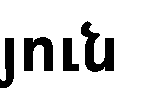 Մասնակցության ձևըՏեղեկացնելԿրթելՏեղեկություն- ներ հայցելԽորհրդակ- ցելՊլանա- վորելՀետադարձ կապ ապահովելՈւղղակի ներգրավելՏեղեկացման (իրազեկման) և կրթության ձևերՏեղեկացման (իրազեկման) և կրթության ձևերՏեղեկացման (իրազեկման) և կրթության ձևերՏեղեկացման (իրազեկման) և կրթության ձևերՏեղեկացման (իրազեկման) և կրթության ձևերՏեղեկացման (իրազեկման) և կրթության ձևերՏեղեկացման (իրազեկման) և կրթության ձևերՏեղեկացման (իրազեկման) և կրթության ձևերՀանրային տեղեկատվությունXXՀամայնքային ընդունելություններXXԿրթական ծրագրերXXՀայտարարություննե ր տեղական ԶԼՄ-ներովXXԸնդունելություններ և«բաց դռների» ծրագրերXXXՆերգարվման և ներգործության ձևերՆերգարվման և ներգործության ձևերՆերգարվման և ներգործության ձևերՆերգարվման և ներգործության ձևերՆերգարվման և ներգործության ձևերՆերգարվման և ներգործության ձևերՆերգարվման և ներգործության ձևերՆերգարվման և ներգործության ձևերՀանրային լսումներ և (կամ) քննարկումներXXXXՀանրային ժողովներ, հանդիպումներXXXXXՀարցումներXXXXXՖոկուս խմբերXXXXXXXԽորհրդակցական մարմիններXXXXXXXՀամայնքային ֆորմալ և ոչ ֆորմալ խմբերXXXXXXXՏԻՄ-ին հանրագրի ներկայացման՝ բնակիչներինախաձեռնությունXXXXXXXՏեղական ԶԼՄ-ների հետ ուղիղ կապերXXXXԷլեկտրոնային և համացանցային միջոցներXXXXXXX